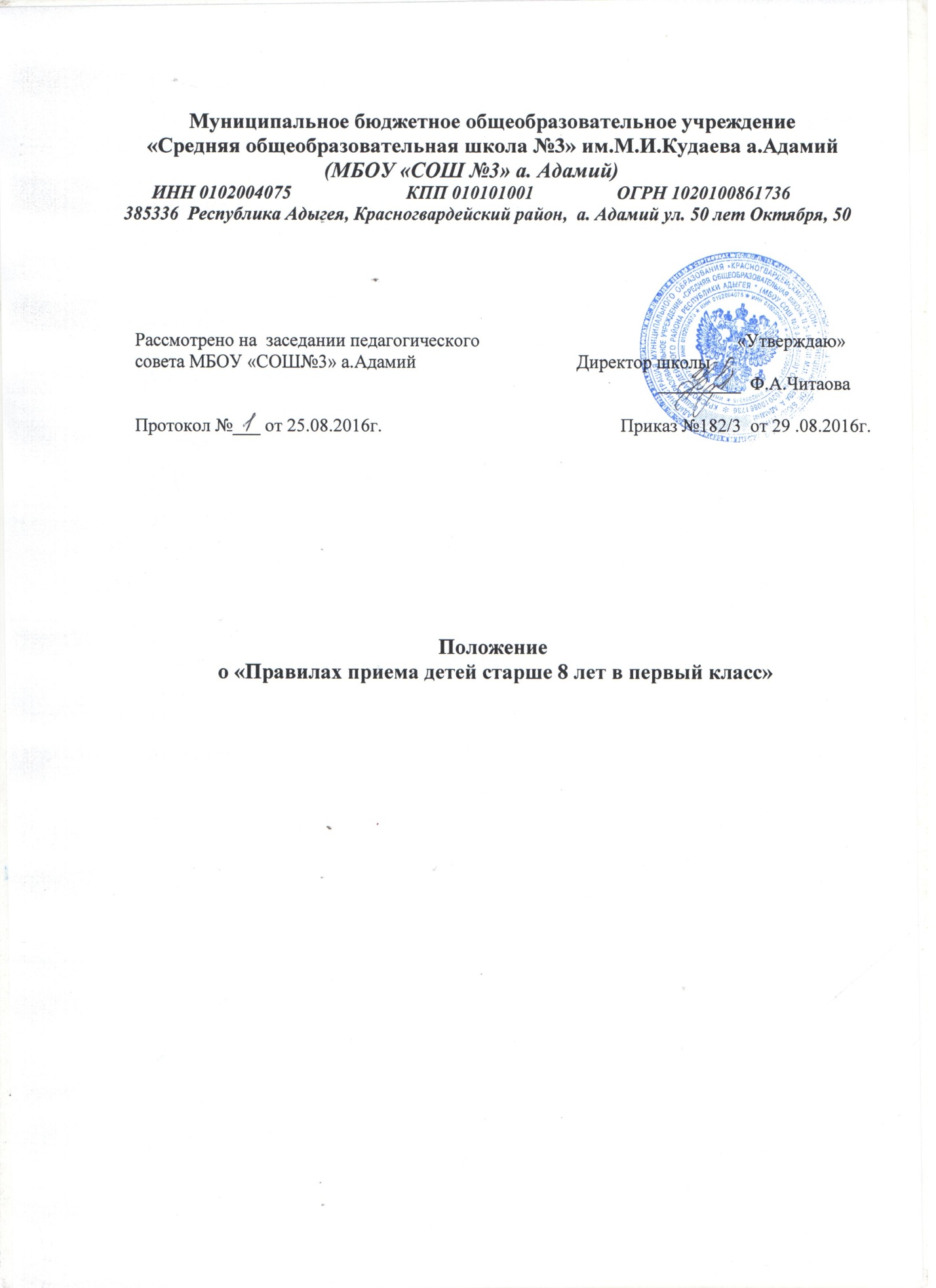 1.Общие положения1.1. Целью настоящих Правил является определение порядка записи детей старше 8 лет в МБОУ "СОШ № 3" а. Адамий на ступень начального общего образования (1 класс).1.2. Настоящие Правила разработаны в соответствии с нормативными документами:- Федеральным Законом от 29.12.2012 года №273-ФЗ «Об образовании в Российской Федерации»;- приказом Министерства образования и науки Российской Федерации от 30 августа 2013 года № 1015 «Об утверждении Порядка организации и осуществления образовательной деятельности по основным общеобразовательным программам - общеобразовательным программам начального общего, основного общего и среднего общего образования».2. Правила приема детей старше 8 лет в первый класс муниципальных общеобразовательных учреждений 2.1. Получение начального  общего образования в образовательном учреждении начинается по достижении детьми  возраста шести лет и шести месяцев при отсутствии противопоказаний по состоянию здоровья, но не позже достижения ими возраста восьми лет.2.1. По заявлению родителей (законных представителей) детей учредитель образовательного учреждения вправе разрешить прием детей в образовательное учреждение на обучение по образовательным программам начального общего образования в более раннем или более позднем возрасте (п.1 ст. 67 Федерального Закона «Об образовании в Российской Федерации» от 29.12.2012 №273-ФЗ).2.3. Для приема в первый класс ребенка старше 8 лет родители (законные представители) обращаются в образовательное учреждение с просьбой о поступлении в 1-й класс ребенка старше 8 лет, с обоснованием причин его несвоевременного определения в школу.2.4. Общеобразовательное учреждение доводит до сведения родителей (законных представителей) порядок зачисления в 1-й класс детей старше 8 лет, предоставляет возможность родителям (законным представителям) написать на имя начальника управления образованием администрации МО «Красногвардейский район» (далее –Учредитель) заявления о получении разрешения приема их ребенка в первый класс (приложение №1 к настоящему Порядку), к которому прилагаются следующие документы:-копия свидетельства о рождении ребенка;-копия паспорта, документа удостоверяющего личность одного из родителей (законных представителей) ребенка.2.5. Заявление, написанное родителями (законными представителями), вместе с согласием на обработку персональных данных (приложение №2 к настоящему Порядку), направляется руководителем общеобразовательного учреждения Учредителю на согласование и принятия решения о зачислении ребенка в 1-й класс.2.6. Срок рассмотрения заявления – по мере поступления Учредителю (5 дней с момента регистрации заявления).2.7. По результатам рассмотрения предоставленных документов, Учредитель издает приказ о разрешении приема ребенка в общеобразовательное учреждение для обучения в возрасте старше 8 лет,  либо указывает обоснованную причину отказа.2.8. После получения приказа Учредителя о разрешении зачислить ребенка в 1 класс, родители (законные представители) подают заявление в общеобразовательное учреждение с просьбой о зачислении ребенка в 1-й класс школы.заявление.Прошу разрешить обучением в 1-м классе моего ребенка_________________________________________________________________________________________________________(Ф.И.О)_______________________________ года рождения, которому на 01 сентября 20 _____годауже исполнилось 8 лет в ________________________________________________________(наименование общеобразовательного учреждения)Причины несвоевременного определения ребенка в школу:____________________________________________________________________________________________________________________________________________________________________________________Отсутствие медицинских противопоказаний для обучения в более раннем (позднем) возрасте подтверждаю справкой (наименование медицинского учреждения) от ___________________ _________________________________________________________К заявлению прилагаются копии:-копия свидетельства о рождении ребенка;-копия паспорта, документа удостоверяющего личность одного из родителей (законных представителей)  ребенка.Дата________________                                                               Подпись__________________Согласие на обработку персональных данных1.Я, _____________________________________________________________________________(фамилия, имя, отчество)зарегистрированный(-ая) по адресу: _____________________________________________                                             (адрес места жительства, пребывания)_____________________________________________________________________________ документ, удостоверяющий личность____________________________________________серия:_____________  номер _____________ выдан «_______»___________________20__ годав соответствии с Федеральным законом от 27.07.2006 года № 152 –ФЗ «О персональных данных» даю согласие на обработку своих персональных данных и персональных данных моего ребенка:-фамилия, имя, отчество;-адрес проживания;-номер паспорта, сведения о дате выдачи и выдавшем органе;-данные свидетельства о рождении;-заключение психоло- медико-педагогической комиссии.2.Перечень действий с персональными данными, на которые я даю согласие:- хранение и использование данных, перечисленных в пункте 1;- сбор данных, перечисленных в пункте 1, в органах и организациях ими располагающими;-передача данных в организации, осуществляющие предоставление общего образования в соответствии с федеральным законодательством, законодательством Республики Адыгея, нормативно – правовыми актами местного самоуправления.3. Настоящее письменное согласие имеет долгосрочный характер и может быть отозвано мною путем подачи письменного заявления.Дата___________________                                           Подпись___________________Начальнику  управлением образованиемадминистрации МО «Красногвардейскийрайон» Т.А.Хажмаковуот_________________________________                             (Ф.И.О.)___________________________________проживающего по адресу:___________________________________________________________________________________документ, удостоверяющий личность:___________________________________данные документа, удостоверяющего личность:серия __________номер_______________выданный__________________________тел.:_______________________________Начальнику  управления образованияадминистрации МО «Красногвардейскийрайон»            Т.А.Хажмакову